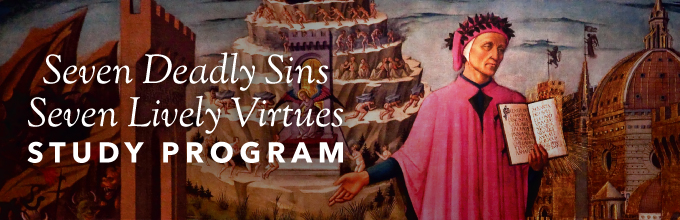 CLASS SCHEDULE              DATE                               Session#                       TitleClass follows FCPS inclement weather scheduleWhen schools are closed, there is no class. Make-up classes will be tacked onto the end.Tuesday A.M. Class only: 2-hour delay will cause us to delay 1 hour.Tuesday P.M.  Class only: Early school closing will cause class to be cancelled.We may have unscheduled closures. Please, be sure that we have your correct email to notify you.March 6, 2018            1                 Introduction /A Deeper Look at Sin & VirtueMarch 13, 2018          2                  Lesson I:  Pride & HumilityMarch 20, 2018          3                   Lesson II:  Envy & AdmirationMarch 27, 2018                                 NO CLASS: Holy WeekApril 3, 2018            4                    Lesson III:  Anger & ForgivenessApril 10, 2018                                  NO CLASS: FCPS Schools ClosedApril 17, 2018            5                    Lesson IV:  Sloth & ZealApril 24, 2018             6                    Lesson V:  Avarice & GenerosityMay 1, 2018                                   NO CLASS:  Teacher CommitmentMay 8, 2018             7                    Lesson VI:  Gluttony & AsceticismMay 15, 2018             8                    Lesson VII:  Lust & Chastity